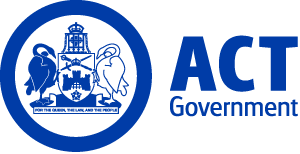 ACT Government GazetteGazetted Notices for the week beginning 24 July 2014Executive NoticesChief Minister, Treasury and Economic Development Contract Cessation  Note: The following Executive has been issued with a new contract as listed below. This notification is in accordance with the provisions of section 81 of the Public Sector Management Act 1994.  George Tomlins – Executive Director, Business and Projects (E357) – 11 July 2014EngagementGeorge Tomlins – Executive Director, Business and Projects (E357) Section 72 of the Public Sector Management Act 1994 Variation – AssignmentGeorge Tomlins – Executive Director Procurement (E404) Section 80A(1)(b) of the Public Sector Management Act 1994   VACANCIESCalvary Health Care ACT (Public)Clare Holland HousePalliative Care RegistrarRegistrar $88,179 - $124,330, Canberra (PN: 7603 Several)Gazetted: 24 July 2014Closing Date: 13 August 2014Details: Calvary Hospital is seeking a qualified candidate for the role of Palliative Care Registrar; in support, we will provide you generous terms and conditions of employment, on-going professional development and the opportunity to excel; duties will include: Participate in, and provide medical support to, the interdisciplinary team across hospice, community and hospital based palliative care programs under the supervision of Palliative Care Specialist; participate in Palliative Care outpatient clinics; participate in the after-hours on call roster under supervision of Palliative Care Specialist; train in procedural work; participate in research projects; participate in education program at Clare Holland House; participate in appropriate external palliative care and other medical education; participate in Clare Holland House quality improvement projects. Eligibility/Other Requirements: Applicants are expected to respond in writing and include the following: Respond to the selection criteria (The selection criteria can be found in the Position Description); a copy of their current resume; a cover letter outlining why they believe they are suitable for this role (maximum one page); names and contact details (including a contact phone number) for two professional referees. Note: Applications close: 13th August 2014 This is a temporary position available February 2015 until January 2016. Please refer to the position description for further information or contact: Tonia Alexander Medical Administration Manager (02) 6264 7129 Tonia.Alexander@calvary-act.com.auContact Officer: Tonia Alexander (02) 6264 7129 Tonia.Alexander@calvary-act.com.au Applications can be forwarded to: applications@calvary-act.com.auCanberra Institute of TechnologySelection documentation and the mandatory application cover sheet for the following positions may be downloaded from: http://www.jobs.act.gov.au/ Applications can be sent via email to: jobs@act.gov.auCIT Corporate ServicesStudent Information Management SystemBanner TeamBanner Business/Functional AnalystAdministrative Services Officer Class 4 $61,874 - $66,997, Canberra (PN: 18397)Gazetted: 29 July 2014Closing Date: 12 August 2014Details: An opportunity exists within Canberra Institute of Technology (CIT) Student Information Management System team. Working with an Oracle (Banner) database you will be required to use your Structured Query Language (SQL) tools skills to provide assistance and advice to staff across CIT. This role will include assisting in designing and implementing testing procedures and implementing changes to the system. This is an ideal position to further develop your skills as a Business/Functional Analyst.Contact Officer: Dulip Seneviratne (02) 6207 5601 dulip.seneviratne@cit.edu.auCapital MetroSelection documentation and the mandatory application cover sheet for the following positions may be downloaded from: http://www.jobs.act.gov.au/ Applications can be sent via email to: jobs@act.gov.auCommunications and Stakeholder EngagementManager, Industry EngagementSenior Officer Grade B $109,831 - $123,642, Canberra (PN: 34326)Gazetted: 30 July 2014Closing Date: 6 August 2014Details: The Capital Metro Agency is responsible for ongoing planning, design and delivery of the first stage of a possible Canberra-wide network. The Capital Metro Agency is seeking an individual with proven skills connecting industry, individuals and major developments. As the project's Industry Engagement Manager the successful candidate will be responsible for the coordination of the project's industry engagement activities, including: Delivery of a Local Industry Participation Plan through detailed industry and cross-government engagement. Scanning of local, national and international industry to identify engagement opportunities. Management of an industry briefing event. Coordination of efforts aimed at providing local industry with opportunities to engage positively with the project. Management of activities aimed at providing disadvantaged groups with opportunities to be involved in and develop through the project. Provision of strategic advice to the project executive regarding the tender processes and the appropriate inclusion of local industry participation elements. Coordination with other agencies on whole-of-government workforce development activities. Production of high quality industry communications. Eligibility/Other Requirements: Qualifications in one of the following fields would be highly desirable: construction management, education, business, communication, public policy or engineering. Notes: This is a temporary vacancy available for three months. How to Apply: Expressions of interest are sought from potential candidates and should include a supporting statement of no more than two pages outlining experience and/or ability in the above areas, contact details of at least two referees and a current curriculum vitae.Applications should be sent to the contact officer.Contact Officer: Ben Smith (02) 6205 2053 BenjaminM.Smith@act.gov.auChief Minister, Treasury and Economic DevelopmentSelection documentation and the mandatory application cover sheet for the following positions may be downloaded from: http://www.jobs.act.gov.au/ Applications can be sent via email to: jobs@act.gov.auEconomic and Financial GroupFinancial Framework Management and InsuranceInsuranceSenior Policy OfficerSenior Officer Grade B $109,831 - $123,642, Canberra (PN: 34277)Gazetted: 29 July 2014Closing Date: 13 August 2014Details: Financial Framework Management and Insurance is seeking an experienced officer with expertise in the provision of policy and technical advice in relation to legislation development and policy implementation. The successful applicant will undertake work on a wide range of insurance matters including implementing the Lifetime Care and Support Scheme; continuing the establishment of the National Injury Insurance Scheme in the Territory; progressing reform of the ACT Compulsory Third-Party (CTP) Insurance Scheme and monitoring of, and advising on the operation and effectiveness of the CTP Insurance Scheme. The successful applicant will be required to provide strategic and high quality advice, exercise initiative, use good judgement, manage the implementation process for the Lifetime Care and Support Scheme and liaise with stakeholders and the public on insurance matters. The successful applicant will have highly developed policy, legislation development and implementation skills, and the demonstrated capacity to work effectively in a small team environment, plan work, balance competing priorities and meet deadlines, superior written and oral communication skills, including liaison and negotiation skills.Eligibility/Other Requirements: Tertiary qualifications in law, business or economics are highly desirable. A background in dealing with insurance issues would be well regarded.Contact Officer: Andrew Philip (02) 6207 0018 andrew.philip@act.gov.auLand Development and CorporateACT Property GroupBusiness SupportWork, Health and Safety and Quality ManagerSenior Officer Grade C $93,254 - $100,382, Canberra (PN: 10962)Gazetted: 25 July 2014Closing Date: 1 August 2014Details: The Business Support section within the ACT Property Group is looking for an enthusiastic and experienced Work, Health and Safety operative to work as its Work, Health and Safety and Quality Manager. You will need to have good communication skills, a sound knowledge of the WHS Act, and an understanding of quality standards and risk concepts is desirable. Some exposure to an industrial environment would be advantageous.Notes: This is a temporary position available for period of six months with the possibility of extension and or permanency from this process.     Contact Officer: Paul Leyton (02) 6207 5807 paul.leyton@act.gov.auCulture and CommunicationsExecutive Support and ProtocolManager, Executive SupportAdministrative Services Officer Class 6 $74,098 - $84,803, Canberra (PN: 42166)Gazetted: 24 July 2014Closing Date: 31 July 2014Details: Executive Support and Protocol Branch requires a motivated and experienced officer to backfill a leave vacancy. This is an excellent opportunity to gain valuable experience working closely with the ACT Executive. The Manager, Executive Support provides corporate and human resources services for the Chief Minister, Minister's and their staff. Eligibility/Other Requirements: Experience with working in a financial environment would be an advantage. Note: This is a temporary full time vacancy available August 2014 until September 2014.How to Apply: Expressions of interest are sought from potential candidates and should include a supporting statement of no more than two pages outlining experience and/or ability in the above areas, contact details of at least two referees and a current curriculum vitae.Applications should be sent to the contact officer.Contact Officer: Anita Perkins (02) 6205 0035 anita.perkins@act.gov.auLand Development and CorporateACT Property GroupBusiness SupportAccounting OfficerAdministrative Services Officer Class 5 $68,766 - $72,789, Canberra (PN: 24432)Gazetted: 25 July 2014Closing Date: 8 August 2014Details: The Business Support Section within the ACT Property Group is looking for an enthusiastic and experienced Accounting Officer. We are looking for a team player with an aptitude for figures, good communication skills and a strong work ethic.Note: This is a temporary position available for a period of at least six months with the possibility of extension.    Contact Officer: Paul Leyton (02) 6207 5807 paul.leyton@act.gov.auShared ServicesICTOperationsExecutive AssistantAdministrative Services Officer Class 4 $61,874 - $66,997, Canberra (PN: 24719)Gazetted: 29 July 2014Closing Date: 5 August 2014Details: A temporary vacancy is available for a suitably experienced person to perform the role of Executive Assistant to two Directors within Shared Services ICT. The successful applicant will enjoy a busy role focused on managing the workflow into each of the Directors’ offices. You will also be accountable for the management of both Branches’ routine administrative processes. Eligibility/Other Requirements: Experience preferred from administration type background.Notes: This temporary vacancy is available for one month with the possibility of extension.How to Apply: Expressions of interest are sought from potential candidates and should include a supporting statement of no more than two pages outlining experience and/or ability in the above areas, contact details of at least two referees and a current curriculum vitae.Applications should be sent to the contact officer.Contact Officer: Julie Collins (02) 6207 1969 juliee.collins@act.gov.auCommunity ServicesSelection documentation and the mandatory application cover sheet for the following positions may be downloaded from: http://www.jobs.act.gov.au/ Applications can be sent via email to: jobs@act.gov.auOffice for Children, Youth and Family SupportStatutory ServicesOut of Home Care Strategy TaskforceSenior Project ManagerSenior Officer Grade A $127,557, Canberra (PN: 34171)Gazetted: 25 July 2014Closing Date: 8 August 2014Details: This is an exciting opportunity to be part of a project that will achieve transformational change as a new Out of Home Care Strategy (OOHC) for children and young people in care is finalised and implemented. The Senior Project Manager position will be responsible for the management of a team and project to develop and implement the Out Of Home Care Strategy. The occupant will have excellent project management skills and demonstrated experience in leading and delivering significant work within expected timelines. The occupant will have high level leadership capability, highly developed relationship management skills and proven experience in stakeholder engagement. A sound knowledge and background in matters relating to child protection and out of home care (including foster and kinship care) would also be an advantage. Notes: This is a temporary position available for 12 months. Prior to commencing in this role, a current registration issued under the Working with Vulnerable People (Background Checking) Act 2011 may be required. For further information on Working with Vulnerable People registration refer to - http://www.ors.act.gov.au/community/working_with_vulnerable_people.Contact Officer: Sarah Kirk (02) 6205 4830 sarah.kirk@act.gov.auService Strategy and Community BuildingOffice for Aboriginal and Torres Strait Islander AffairsSenior Policy OfficerSenior Officer Grade C $93,254 - $100,382, Canberra (PN: 32521)Gazetted: 25 July 2014Closing Date: 8 August 2014Details: The Senior Policy Officer will, under general direction, prepare policy advice and analyse issues relating to Aboriginal and Torres Strait Islander Affairs in the ACT, represent the Office and the Directorate at community and government meetings and functions, provide high level advice in Aboriginal and Torres Strait Islander Affairs in the ACT and prepare briefs, cabinet submissions, speeches and reports, as required by the Minister and Senior Executives. The successful applicant will demonstrate a sound knowledge of relevant legislation, an understanding of the issues facing the Aboriginal and Torres Strait Islander community of the ACT. Eligibility/Other Requirements: The successful applicant will need to demonstrate an understanding of contemporary issues affecting Aboriginal and Torres Strait Islander people as well as an ability to communicate effectively with Aboriginal and Torres Strait Islander people. Notes: Aboriginal and Torres Strait Islander people encouraged to apply.Contact Officer: Robyn Forester (02) 6207 9352 robyn.forester@act.gov.auEducation and TrainingSelection documentation and the mandatory application cover sheet for the following positions may be downloaded from: http://www.jobs.act.gov.au/ Applications can be sent via email to: jobs@act.gov.auEducation StrategyStudent EngagementAboriginal and Torres Strait Islander EducationPrograms ManagerSchool Leader C $104,319, Canberra (PN: 14134)Gazetted: 25 July 2014Closing Date: 8 August 2014Details: As a member of the executive team, contribute to the development and achievement of the section's goals and the implementation of the section plan. Manage team and faculty resources to achieve optimal social and educational outcomes and ongoing support for all students. Eligibility/Other Requirements: A minimum of four years full time (or equivalent) tertiary study leading to the award of a recognised school teaching qualification. Current full teaching registration with the ACT Teacher Quality Institute (or eligibility for teacher registration with the ACT Teacher Quality Institute). Notes: This is an office based teaching position and school stand-down periods do not apply. Prior to commencing in this role, a current registration issued under the Working with Vulnerable People (Background Checking) Act 2011 may be required. For further information on Working with Vulnerable People registration refer to - http://www.ors.act.gov.au/community/working_with_vulnerable_people.Contact Officer: Beth Craddy (02) 6205 9195 beth.craddy@act.gov.auApplicants should note that a Joint Selection Committee (JSC) established in accordance with the collective/enterprise agreement provisions will assess all applications for this position.Office for SchoolsTuggeranong NetworkLake Tuggeranong CollegeClassroom Teacher-Trades Training CentreClassroom Teacher $57,169 - $90,388, Canberra (PN: 34354)Gazetted: 25 July 2014Closing Date: 11 August 2014Details: Lake Tuggeranong College is seeking a qualified Classroom Teacher for our exciting new Trades Training Centre. The successful applicant will have a passion for and experience in the automotive industry, and will be delivering BSSS-Accredited and Vocational and Education Training (VET) Auto courses to our students to ensure they graduate with a Year 12 certificate and nationally recognised industry qualifications. You will be working in industry-leading and completely refurbished workshops, and be part of a dynamic team. Eligibility/Other Requirements: A minimum of four years full-time (or equivalent) tertiary study leading to the award of a recognised school teaching qualification. Current full teaching registration with the ACT Teacher Quality Institute (or eligibility for teacher registration with the ACT Teacher Quality Institute). Highly desirable, VET qualifications in Cert II Auto (or equivalent); Cert IV TAE.Notes: Support will be provided for Recognition of Prior Learning (RPL) and/or training for VET compliance, as required. Prior to commencing in this role, a current registration issued under the Working with Vulnerable People (Background Checking) Act 2011 may be required. For further information on Working with Vulnerable People registration refer to - http://www.ors.act.gov.au/community/working_with_vulnerable_people.Contact Officer: Julie Murkins (02) 6205 6219 julie.murkins@ed.act.edu.auApplicants should note that a Joint Selection Committee (JSC) established in accordance with the collective/enterprise agreement provisions will assess all applications for this position.Environment and PlanningSelection documentation and the mandatory application cover sheet for the following positions may be downloaded from: http://www.jobs.act.gov.au/ Applications can be sent via email to: jobs@act.gov.auConstruction and Client ServicesSustainability ProgramsBusiness UnitProgram Support OfficerSenior Officer Grade C $93,254 - $100,382, Canberra (PN: 19609)Gazetted: 24 July 2014Closing Date: 31 July 2014Details: The Environment and Planning Directorate is seeking a highly motivated Technical Officer for the position of Program Support Officer to support delivery of the ACTSmart suite of programs. The applicant will need to provide a range of technical advice on energy and water saving technologies, policies and programs. And to carry out ongoing development of business and government energy and water programs, including carrying out energy and water assessments when required, and supervising assessors to ensure high standards of program delivery are maintained.Eligibility/Other Requirements: Current driver's licence is required.Note: This is a temporary position available until 30 June 2016.Contact Officer: Ros Malouf (02) 6207 5335 ros.malouf@act.gov.auHealthSelection documentation for the following positions may be downloaded from http://www.health.act.gov.au/employment.  Apply online at http://www.health.act.gov.au/employmentCanberra Hospital and Health ServicesMedicineNeurologyNeurologistStaff Specialist Band 1-5 $147,465-$181,976, Canberra (PN: 20538)Gazetted: 31 July 2014Closing Date: 11September 2014 The Position:   The neurology department at TCH provides inpatient services (planned admissions, emergency admissions, and ward consultations), general neurology outpatient clinics, and an investigatory service in the form of EEGs (inpatient and outpatient), evoked potentials, and electrophysiology (inpatient and outpatient). Though based at TCH, we offer a regional service, covering southern NSW.  Salary, Remuneration and Conditions:   Staff Specialist Bands 1-5: $147,465-$181,976   Starting salary will be negotiated within this band for the successful applicant, depending on their experience and expertise. Relevant parties are currently negotiating future pay rises that will increase these base salaries.   Superannuation, ranging from 9%-10% depending on individual arrangements, is payable on this salary component.   Indicative total remuneration, inclusive of applicable allowances, and assuming 10% superannuation, ranges from $240,687 - $292,953 Eligibility/Other Requirements: Registered or eligible for registration as a medical practitioner with the Australian Health Practitioner's Regulation Agency (AHPRA). Fellowship of the Royal Australian and New Zealand College of Neurology (FRACP) or an equivalent higher specialist qualification. Significant research expertise in an area of Neurology and an active commitment to teaching medical students as well as resident medical officers and registrars Note: This position is a permanent part time position. Contact Officer: SEE SPECIAL CONDITIONS Applications can be forwarded to: Apply online at http://www.health.act.gov.au/employment (preferred method), by post to the Senior Medical Recruitment Officer, Employment Services, 123 Carruthers Street CURTIN ACT 2605Canberra Hospital and Health ServicesSurgery and Oral HealthMedical StaffAnaesthesiaStaff Specialist/Senior Specialist $147,465-$181,976Senior Specialist $199,231, Canberra (PN: 16099)Gazetted: 31 July 2014Closing Date: 14 August 2014The Position:   Positions are available for full time/ part time anaesthetists to join the Department of Anaesthesia and Pain Management at Canberra Hospital in the Australian Capital Territory.   The Department of Anaesthesia and Pain Management at Canberra Hospital provides a comprehensive range of clinical anaesthesia services for all surgical specialities including cardiothoracic, neurosurgery and paediatric surgery along with an active preadmission clinic, a post-anaesthesia care unit and an acute and chronic pain management service.   The Department of Anaesthesia and Pain Management offers a comprehensive rotational training scheme in anaesthesia and pain management. The Canberra Region Rotation Registrar Training Program is accredited for 4 Senior Registrars/Provisional Fellows and 27 Registrars.   Salary, Remuneration and Conditions:   Staff Specialist Bands 1-5: $147,465-$181,976 Senior Specialist: $199,231   Starting salary will be negotiated within this band for the successful applicant, depending on their experience and expertise. Relevant parties are currently negotiating future pay rises that will increase these base salaries.   Superannuation, ranging from 9%-10% depending on individual arrangements, is payable on this salary component.   Indicative total remuneration, inclusive of applicable allowances, and assuming 10% superannuation, ranges from $240,687 - $319,085 Eligibility/Other Requirements: Registered or eligible for registration as a medical practitioner with the Australian Health Practitioner's Regulation Agency.  Fellowship of the Australian and New Zealand College of Anaesthetists or an equivalent higher specialist qualification. Experience in leadership and management is highly desirable. Contact Officer: See special conditions Applications can be forwarded to: Apply online at http://www.health.act.gov.au/employment (preferred method), by post to the Senior Medical Recruitment Officer, Employment Services, 123 Carruthers Street CURTIN ACT 2605Canberra Hospital and Health ServicesWomen, Youth and ChildrenWCH OperationalDirector of Nursing and MidwiferyRegistered Nurse Level 5.5 $144,870, Canberra (PN: 15570)Gazetted: 31 July 2014Closing Date: 28 August 2014Details: The new Centenary Hospital for Women Youth and Children in Canberra is seeking an experienced Director of Nursing and Midwifery, to be part of ACT Health. The Centenary Hospital offers excellent health care delivery to the Paediatric, Neonatal, Gynaecology, Maternity and the wider Community cohort. In this integral role, you will take responsibility as the nursing/midwifery lead, working collaboratively with and reporting to the Executive Director for Women Youth and Children (WY&C) and professionally to the ACT Chief Nurse. The role calls for an experienced clinical professional who can provide strong nursing and midwifery leadership. The position presents the successful applicant with an opportunity to influence and implement positive change to improve the health of Canberra families.Eligibility/Other Requirements: Registered or eligible for registration as a Nurse and Midwife with the Australian Health Practitioner Regulation Agency (AHPRA), and who holds or who is eligible to hold a practicing certificate. Extensive senior management experience in a similar health care environment and a demonstrated capacity to lead change and foster a collaborative culture are essential requirements for this key role. The successful applicant must be able to articulate a vision and unify the Nursing and Midwifery community. Note: The successful applicant may be required to be registered under the Working with Vulnerable People (Background Checking) Act 2011. To complete your application you must prepare responses to the Selection Criteria as a document to be uploaded and included with your application.Contact Officer: Veronica Croome 0414 192 855 until August 4 2014. From August 4 enquires should be directed to The Executive Director for WY&C Elizabeth Chatham (02) 6174 7389Canberra Hospital and Health ServicesCritical CareCritical Care AdministrationDirector of Nursing-Critical CareRegistered Nurse Level 5.5 $144,870, Canberra (PN: 15573)Gazetted: 31 July 2014Closing Date: 7 August 2014Details: The Division of Critical Care is seeking a highly motivated and experienced Nurse to be a part of the executive leadership team for this vital service. This person will be required to contribute to the overall vision and strategic planning of the service as well as ensuring that the clinical services delivered meet the high standards that are expected. The applicant will be able to demonstrate that they can provide direction and leadership for nursing services in a complex service delivery environment that is staffed by multidisciplinary teams. Excellent communication skills are essential to this position as is an ability to engage with stakeholders and develop partnerships. Eligibility/Other Requirements: Registered or eligible for registration with the Australian Health Practitioner Regulation Agency.Note: The successful applicant may be required to be registered under the Working with Vulnerable People (Background Checking) Act 2011. To complete your application you must prepare responses to the Selection Criteria as a document to be uploaded and included with your application.Contact Officer: Barbara Reid (02) 6174 5801 barbara.reid@act.gov.auStrategy and CorporatePerformance InformationBusiness Intelligence UnitPortal DeveloperSenior Officer Grade C $93,254 - $100,382, Canberra (PN: 34196)Gazetted: 31 July 2014Closing Date: 14 August 2014Details: The Performance Information Branch, ACT Health, is seeking a dynamic and skilled person to fill the role of Portal Developer, Business Intelligence Unit. The Business Intelligence Unit is a new unit which will have the responsibility for producing information on the performance of ACT Health services for the Minister for Health, senior management, Service Managers, Clinicians and the public. As the Portal Developer in the unit, the successful applicant will be someone who loves to innovate and share their knowledge and experience in SQL, SSRS, Sharepoint and web languages. This position will be responsible for the administration of the Information Portal ensuring compliance with reporting standards, styles and formats in the provision of reports to Executive, Managers and Clinicians. To be successful within this role will require the ability to work independently and within a team communicating and liaising within the Branch and Senior Managers, Clinicians and other staff about information needs, team performance and other relevant issues.Eligibility/Other Requirements: Relevant tertiary qualifications desirable. Knowledge and experience in the use of data systems in the healthcare sector and associated business processes. Knowledge of data quality processes. Experience and knowledge in information management principles are all desirable.Note: The successful applicant may be required to be registered under the Working with Vulnerable People (Background Checking) Act 2011. To complete your application you must prepare responses to the Selection Criteria as a document to be uploaded and included with your application.Contact Officer: Andrew Bailey (02) 6207 2129 andrew.bailey@act.gov.auStrategy and CorporateE-Health and Clinical RecordsE-Health Records Capital ProjectsSystem Administrator, BreastScreen Information SystemSenior Officer Grade C $93,254 - $100,382, Canberra (PN: 30828)Gazetted: 31 July 2014Closing Date: 7 August 2014Details: This is a permanent full-time position for a System Administrator, BreastScreen Information System and the Clinical Portal Suite of products.  The successful applicant will be situated within the Clinical Portal Support Team and will be required to liaise with a number of stakeholders.  Notes: Selection may be based on application and referee reports only. Please provide a response to the selection criteria (three pages maximum) and contact details of two referees. To complete your application you must prepare responses to the Selection Criteria as a document to be uploaded and included with your application.Contact Officer: Kate Barker (02) 6207 7666Canberra Hospital and Health ServicesRehabilitation, Aged and Community CareNursingACAT AssessorHealth Professional Level 3 $77,710 - $81,995 (up to $86,165 on achieving a personal upgrade), Canberra (PN: 21251)Gazetted: 31 July 2014Closing Date: 7 August 2014Details: The ACT Aged Care Assessment Team (ACAT) is seeking an experienced Health Professional to join the ACAT team on a permanent part-time basis (2 days per week) to support other ACAT staff with referral activity and assessment. This will be a challenging but very rewarding role within the team as the ACAT develops links to the Aged Care Gateway. Eligibility/Other Requirements: Tertiary qualification or equivalent in Social Work, Physiotherapy, Psychology or Occupational Therapy with current AHPRA registration where applicable, and/or eligibility for membership of the appropriate professional organisation. Post graduate qualifications or progression towards formal qualifications in Gerontology. Current driver’s licence.Note: This is a part-time position at 14:42 hours per week. The successful applicant may be required to be registered under the Working with Vulnerable People (Background Checking) Act 2011. To complete your application you must prepare responses to the Selection Criteria as a document to be uploaded and included with your application.Contact Officer: Athalene Rosborough (02) 6205 1194Canberra Hospital and Health ServicesCancer, Ambulatory and Community Health SupportCancer, Ambulatory and Community Health Support ExecutiveSenior Social WorkerHealth Professional Level 3 $77,710 - $81,995 (up to $86,165 on achieving a personal upgrade), Canberra (PN: 14822)Gazetted: 31 July 2014Closing Date: 7 August 2014Details: The Cancer Psychosocial Service has a dynamic position available for a Senior Social Worker in its hospital based service. This service provides psychosocial care for individuals and groups to people with a diagnosis of cancer pre-treatment and during treatment, their spouses, family members and meaningful others that are affected by the experience of the illness of their family members and patients and family members requiring palliative care. Social Workers in the service work within the Multidisciplinary Team environment to provide contemporary evidence based service guided by the principles of best practice in both Survivorship and Palliative Care service provision. Social workers provide counselling, practical support and interventions to address the needs of those accessing the range of oncology services at the Canberra Hospital. Applications are invited from experienced Social Workers, preferably with acute care oncology experience to provide high quality oncology clinical assessments and interventions within the hospital setting. Eligibility/Other Requirements: An AASW accredited Bachelor of Social Work degree or Master of Social Work (qualifying) is required for entry into the profession of Social Work, and to meet the minimum eligibility requirements for AASW membership. Current driver’s licence.  Note: This position may be required to participate in an overtime, on call and/or rotation roster. The successful applicant is required to be registered under the Working with Vulnerable People (Background Checking) Act 2011. To complete your application you must prepare responses to the Selection Criteria as a document to be uploaded and included with your application. Please also include two referee reports.  Selection may be based on application and referee reports only.Contact Officer: Toni Ashmore (02) 6244 3420Strategy and CorporatePerformance InformationInformation Support UnitSystems Integration DeveloperAdministrative Services Officer Class 6 $74,098 - $84,803, Canberra (PN: 34175, several)Gazetted: 31 July 2014Closing Date: 14 August 2014Details: The Performance Information Branch, ACT Health, is seeking dynamic and skilled persons to fill the role of Systems Integration Developer (Administrative Officer Level 6), within the Information Support Unit. The Information Support Unit is a new unit which will have the responsibility for managing the further development of the ACT Health Data Warehouse including the development, enhancement and evaluation of standards, policies and processes which underpin the repository. The unit will undertake development of data processes that provide improved transparency of data quality, security, privacy, collection, extraction, storage and use. As the System Integration Developers, the successful applicants will have exceptional organisational and time management skills coupled with attention to detail, and be able to work autonomously and within a team. In addition, these roles will have the necessary technical skills and understanding to design, develop and test processes for the extraction, transformation and loading of data from sources systems into the data warehouse.Eligibility/Other Requirements: A tertiary degree in information technology or computer science would be highly desirable. Experience in Microsoft SQL Server Business Intelligence Tools also highly desirable. Knowledge and experience in the use of data systems in the healthcare sector and associated business processes. Experience and knowledge in information technology principles are all desirable. Note: The successful applicant may be required to be registered under the Working with Vulnerable People (Background Checking) Act 2011. To complete your application you must prepare responses to the Selection Criteria as a document to be uploaded and included with your application.Contact Officer: Phil Crawford (02) 6205 4380Strategy and CorporateBusiness and InfrastructureInfrastructure SupportQuality Assurance and Sustainability OfficerAdministrative Services Officer Class 6 $74,098 - $84,803, Canberra (PN: 33905)Gazetted: 31 July 2014Closing Date: 14 August 2014Details: The Quality Assurance and Sustainability Officer coordinates Quality Assurance (QA) Management systems for Property Management and Maintenance (PM&M) in ACT Health. This includes managing the internal Quality Audit Program and developing the Quality Manual and Environmental Management System towards attaining International Standards Organisation (ISO) accreditation. The role involves ensuring quality systems and standards are given due consideration across the breadth of PM&M responsibilities including with regard to risk management and maintenance planning and that staff remain up-to date on required training.Eligibility/Other Requirements: Formal qualifications in Quality Management desirable or demonstrated experience in Quality Assurance Systems.Note: To complete your application you must prepare responses to the Selection Criteria as a document to be uploaded and included with your application.Contact Officer: Bernie Wall (02) 6244 2407Canberra Hospital and Health ServicesMental Health, Justice Health, Alcohol and Drug ServicesMental Health Director of NursingPersonal AssistantAdministrative Services Officer Class 4 $61,874 - $66,997, Canberra (PN: 24109)Gazetted: 31 July 2014Closing Date: 7 August 2014Details: The Personal Assistant to the Director of Nursing provides high level support in managing the day to day office functions associated with Nursing Services for the Mental Health, Justice Health and Alcohol and Drug Services (MHJHADS) Division.Eligibility/Other Requirements: An understanding in dealing with persons for whom the MHJHADS Division provides services. A current driver's licence.Note: The successful applicant may be required to be registered under the Working with Vulnerable People (Background Checking) Act 2011. To complete your application you must prepare responses to the Selection Criteria as a document to be uploaded and included with your application.Contact Officer: Kevin Kidd (02) 6205 5134Canberra Hospital and Health ServicesMental Health, Justice Health, Alcohol and Drug ServicesACT Wide Mental Health ServicesRegistered Nurse Level 1Registered Nurse Level 1 $58,989 - $78,799, Canberra (PN: 26409)Gazetted: 31 July 2014Closing Date: 7 August 2014Details: Mental Health, Justice Health, Alcohol and Drug Services is a contemporary evidence based service providing high quality mental health care that is guided by principles of recovery. The service aims to provide collaborative care involving the consumer, their carers and other key services. At this level it is expected that you will provide, under limited supervision, high quality care to achieve sound outcomes for consumers. You will be required to undertake professional development, clinical supervision and participate in quality initiatives and contribute to the multidisciplinary team processes and the supervision of Enrolled Nurses and students. Eligibility/Other Requirements: Registered or eligible to register with the National Nursing and Midwifery Board. Be able to work a rotating 24/7 roster including night duty are both essential requirements. A current driver’s licence is desirable. Note: The successful applicant may be required to be registered under the Working with Vulnerable People (Background Checking) Act 2011. To complete your application you must prepare responses to the Selection Criteria as a document to be uploaded and included with your application.Contact Officer: Kerin O'Brien (02) 6205 2187Canberra Hospital and Health ServicesCritical CareIntensive Care UnitIntensive Care Unit Roster OfficerAdministrative Services Officer Class 3 $55,732 - $59,980, Canberra (PN: 14510)Gazetted: 31 July 2014Closing Date: 7 August 2014Details: Expression of interest is sought for an enthusiastic and professional individual to temporarily fill the Intensive Care Unit (ICU) Roster Officer within the Division of Critical Care. This is a great opportunity to develop your skills in a busy office environment. The ICU Roster Officer is required to assist with the co-ordination and facilitation of the Junior Medical Officers within ICU focusing on rostering, education and training programs. Applicants will need to be professional and have excellent communication, organisational and time management skills while adhering to ACT Health confidentiality policies and procedures. The applicant must have the ability to liaise effectively with staff at all levels.Eligibility/Other Requirements: Training in ACT Patient Administration System and PROACT is desirable.Note: This is a temporary position available for a period of 12 months with the possibility of extension.  Selection for this process may be based on application and referee reports only. The successful applicant may be required to be registered under the Working with Vulnerable People (Background Checking) Act 2011.  To complete your application you must provide claims against the Selection Criteria to a maximum of one page per criterion, a resume and the name of a current referee report.Contact Officer: Haylee Snowdon (02) 6244 4115Canberra Hospital and Health ServicesCritical CareDemand ManagementEnrolled NurseEnrolled Nurse Level 1 $53,501 - $57,161, Canberra (PN: 19454)Gazetted: 31 July 2014Closing Date: 7 August 2014Details: An exciting opportunity has become available in the Surgical Assessment and Planning Unit (SAPU) for an enthusiastic, committed and motivated Enrolled Nurse. SAPU is a busy 16 bed surgical ward that provides comprehensive multidisciplinary assessment, diagnosis and management planning for surgical and trauma patients. Eligibility/Other requirements: Registered or is eligible for registration as an Enrolled Nurse with APHRA.Note: To complete your application you must prepare responses to the Selection Criteria as a document to be uploaded and included with your application.Contact Officer: Sarah Majeed (02) 6174 5716Justice and Community SafetySelection documentation and the mandatory application cover sheet for the following positions may be downloaded from: http://www.jobs.act.gov.au/ Applications can be sent via email to: jobs@act.gov.auCorporateICT Programs and Project DeliveryICT Portfolio ManagerSenior Officer Grade B $109,831 - $123,642, Canberra (PN: 34352)Gazetted: 30 July 2014Closing Date: 13 August 2014Details: The successful applicant will plan, direct and coordinate the activities required to manage and implement ICT programs and projects within the Justice and Community Safety Directorate (JACS) in support of JACS business sponsors. Some of these key initiatives are outlined in the 2013/14 and 2014/15 budget papers. JACS has a large number of government and business critical systems. The larger areas within the JACS portfolio with significant ICT footprint include: ACT Law Courts and Tribunals, Emergency Services Agency, Office of Regulatory Services and ACT Corrective Services. There are also a range of systems which support provision of legal services, policy development and legislation drafting and publishing and statutory agencies client management. Eligibility/Other Requirements: Relevant Tertiary/Educational qualifications are highly desirable. In addition to Project/Program Management, some experience in Enterprise Architecture and/or Application Portfolio Management would be of benefit. Educational and professional qualifications checks may be undertaken prior to employment. The possession of, or the ability to attain, a Protected security clearance is a requirement. Notes: Business and technical referees will be requested.Contact Officer: Melissa Tierney (02) 6205 3196 melissa.tierney@act.gov.auCorporateICT Programs and Project DeliveryICT Portfolio ManagerSenior Officer Grade B $109,831 - $123,642, Canberra (PN: 33895)Gazetted: 30 July 2014Closing Date: 14 August 2014Details: The successful applicant will plan, direct and coordinate the activities required to manage and implement ICT programs and projects within the Justice and Community Safety Directorate (JaCS) in support of JaCS business sponsors. Some of these key initiatives are outlined in the 2013/14 and 2014/15 budget papers. JaCS has a large number of government and business critical systems. The larger areas within the JaCS portfolio with significant ICT footprint include: ACT Law Courts and Tribunals, Emergency Services Agency, Office of Regulatory Services and ACT Corrective Services. There are also a range of systems to which support provision of legal services, policy development and legislation drafting and publishing and statutory agencies client management.Eligibility/Other Requirements: Relevant Tertiary/Educational Qualifications are highly desirable. In addition to Project/Program Management, some experience in Enterprise Architecture and/or Application Portfolio Management would be of benefit. Educational and professional qualifications checks may be undertaken prior to employment. The possession of, or the ability to attain, a Protected Security Clearance is a requirement.Notes: This is a temporary position available for a period of two years until June 2016 with a possibility of extension. Business and technical referees will be requested.Contact Officer: Melissa Tierney (02) 6205 3196 melissa.tierney@act.gov.auCorporateCapital Works and InfrastructureProjectsProject OfficerSenior Officer Grade C $93,254 - $100,382, Canberra (PN: 16051)Gazetted: 29 July 2014Closing Date: 12 August 2014Details: An exciting opportunity exists to join the Capital Works and Infrastructure Unit of JACS Directorate. The Unit is seeking applications for a Project Officer to deliver a diverse range of projects across the agency. Applicants should be motivated, committed to achieving outcomes, be able to actively and effectively contribute to the Projects Team and have demonstrated experience in a Capital Works and Infrastructure environment. Eligibility/Other Requirements: Sound knowledge and skills in Project Management and relevant ACT Public Service legislation and policies including tender and procurement processes and/or relevant qualifications would be an advantage. Driver's Licence would be an advantage.Notes: This is a temporary vacancy available until December 2014.How to Apply: Expressions of interest are sought from potential candidates and should include a supporting statement of no more than two pages outlining experience and/or ability in the above areas, contact details of at least two referees and a current curriculum vitae.Applications should be sent to the contact officer.Contact Officer: Luke Jansen (02) 620 57653 luke.jansen@act.gov.auEmergency Services AgencyExecutiveExecutive Support UnitProject CoordinatorAdministrative Services Officer Class 6 $74,098 - $84,803, Canberra (PN: 34225)Gazetted: 28 July 2014Closing Date: 11 August 2014Details: The ACT Emergency Services Agency (ESA) is seeking expressions of interest for a Project Coordinator to oversee and manage Woman in Emergency Services Strategy Project. The key aim of the Women in Emergency Services Strategy is to build and promote a workforce that better reflects the community it serves and provides for an inclusive environment that respects and values all of its members, affords equitable opportunities and fully utilises the capabilities of everyone. The occupant of this role will be required to: work with key stakeholders to implement a Women in Emergency Services Strategy; develop pre-employment and recruitment strategies designed to promote a gender diversified emergency service, in addition to conducting pre-entry information sessions for prospective female candidates; prepare recruitment documentation and material; coordinate stakeholder involvement and participation in the development of strategies and targeted programs; and develop strategies to promote and market ESA and its operational services as a prospective employer of choice to women.  The Project Coordinator will support other initiatives in each of the ESA operational services (ACT Ambulance Service, ACT Fire and Rescue, ACT Rural Fire Service and ACT State Emergency Services) to build more diverse workforces. The Project Coordinator will also be involved in initiatives to promote and encourage women to take on leadership roles within the ESA. This project position will be located at the ESA Headquarters, Fairbairn Business Park, Majura.Eligibility/Other Requirements: Current driver's licence.  Note: This position is temporary for up to 12 months. To complete your application you must prepare succinct response to the Selection Criteria, provide the contact details of two referees and a current Curriculum Vitae.Contact Officer: Lynda Scanes (02) 6205 7660 lynda.scanes@act.gov.auOffice of Regulatory ServicesTransport RegulationParking OperationsAssistant ManagerAdministrative Services Officer Class 6 $74,098 - $84,803, Canberra (PN: 34356)Gazetted: 25 July 2014Closing Date: 1 August 2014Details: Under the limited direction of Manager, Parking Operations: Provide leadership, promote team understanding and mentoring to team members within Parking Operations and promote a customer-focused change environment; Assist in the implementation of  business plans and processes for Parking Operations within the framework of Office of Regulatory Services (ORS) and ACT Government requirements; Assist in the administration of the legislation relating to Parking Operations and perform delegated functions as required; Assist in the management of staff development and training to meet current and future business objectives; Assist to undertake reviews, investigations and analysis; Assist in the development and management of information systems to enable monitoring of business performance; Liaise with government and private sector organisations and individuals on parking strategies to coordinate and cooperate in jointly achieving the operational objectives; Assist members with other work in the Unit to ensure the objectives of the Unit are achieved; Maintain records in accordance with the Territory Records Act 2002. Eligibility/Other Requirements: Driver's licence essential. Willingness to undertake training as required.Contact Officer: Richard Siddall (02) 6207 7069 richard.siddall@act.gov.auTerritory and Municipal ServicesSelection documentation and the mandatory application cover sheet for the following positions may be downloaded from: http://www.jobs.act.gov.au/ Applications can be sent via email to: jobs@act.gov.auRoads and Public TransportPublic TransportACTIONOperational Capability Project OfficerAdministrative Services Officer Class 6 $74,098 - $84,803, Canberra (PN: 19995)Gazetted: 30 July 2014Closing Date: 13 August 2014Details: Applications are sought from individuals with a demonstrated understanding of ACTION's physical infrastructure and the ACT Government's procurement systems to lead and manage the delivery of ACTION's capital upgrade program. The successful applicant will have proven project management experience particularly in relation to building and equipment asset upgrades and replacement. The applicant must have proven experience in tender preparation and evaluation, contractor management and the ability to manage budgets and project deadlines. Eligibility/Other Requirements: Qualifications in procurement or project management would be a distinct advantage. Notes: Selection may be based on application and referee reports only. This is a temporary position available until to 28 June 2015 with the possibility of extension and or permanency from this process. Contact Officer: Craig Basher (02) 6207 9145 craig.basher@act.gov.auApplicants should note that a Joint Selection Committee (JSC) established in accordance with the collective/enterprise agreement provisions will assess all applications for this position.Business EnterprisesCapital Linen ServiceStaff CoordinatorCapital Linen Service Band 5 $60,818 - $67,195, Canberra (PN: 26445)Gazetted: 29 July 2014Closing Date: 5 August 2014Details: Capital Linen Service is seeking an appropriately skilled, experienced and motivated person to fill the position of Staff Coordinator. The role is responsible for providing support to the HR/ICT Manager, HR processing, training and development assessing, reporting, and maintaining various records. The position requires knowledge and experience in the linen industry, HR experience, understanding of laundry equipment for training purposes, and the ability to perform the role of relief production supervisor. Further details of the role can be located in the position description.Contact Officer: Peter Chamberlain (02) 6207 6954 peter.chamberlain@act.gov.auParks and City ServicesBirrigai Outdoor SchoolVisitor Services OfficerAdministrative Services Officer Class 3 $55,732 - $59,980, Canberra (PN: 00917)Gazetted: 29 July 2014Closing Date: 12 August 2014Details: The Visitor Services Officer provides reception and front office duties including greeting visitors, answering phone and email enquiries, maintaining the client booking system and provides general administrative duties to ensure the smooth running of the facility.Eligibility/Other Requirements: Current driver's licence and current basic first aid would be desirable. Prior to commencing in this role, a current registration issued under the Working with Vulnerable People (Background Checking) Act 2011 will be required. For further information on Working with Vulnerable People registration refer to - http://www.ors.act.gov.au/community/working_with_vulnerable_people.Contact Officer: Cindy Samuel (02) 6207 8440 cindy.samuel@ed.act.edu.auApplicants should note that a Joint Selection Committee (JSC) established in accordance with the collective/enterprise agreement provisions will assess all applications for this position.APPOINTMENTSCanberra Institute of TechnologyAdministrative Services Officer Class 2/3 $49,189 - $59,980Kerryn Bailey 835-66316, Section 68(1), 31 July 2014Chief Minister, Treasury and Economic DevelopmentAdministrative Services Officer Class 6 $74,098 - $84,803Lauren Blundell 844-02081, Section 68(1), 21 July 2014Director of Public ProsecutionsProsecutor Grade 5 $142,964 - $151,576Timothy Mark Fernandez 835-93082, Section 68(1), 31 July 2014HealthHealth Professional Level 2 $54,414 - $75,477Arin Chandra 838-53892, Section 68(1), 22 July 2014Administrative Services Officer Class 4 $61,874 - $66,997Judy Farrugia 844-02313, Section 68(1), 28 July 2014Registered Nurse Level 1 $58,989 - $78,799Kerry Foley 843-90084, Section 68(1), 28 July 2014Technical Officer Level 1 $47,953 - $50,376Cary Johnson 842-90235, Section 68(1), 31 July 2014Registered Nurse Level 1 $58,989 - $78,799Anthea Kennett 844-03009, Section 68(1), 31 July 2014Registered Nurse Level 1 $58,989 - $78,799Ajesh Thomas 844-02188, Section 68(1), 9 July 2014Health Professional Level 2 $54,414 - $75,477Hoa Tran 843-91247, Section 68(1), 23 July 2014Staff Specialist 1-5 $147,465 - $181,976 Karen Flegg: 829-56953, Section 68(1), 22 July 2014 Justice and Community SafetyWorkCover Officer 5 $65,660 - $69,623Kevan Mooney 844-01038, Section 68(1), 28 July 2014TRANSFERSCalvary Health Care ACT (Public)Anne Maree Parker AGS 813 0142 From: Registered Nurse Level 2 $81,918-$86,823ACT Health To: Registered Nurse Level 2 $81,918-$86,823Calvary Health Care-ACT, Canberra (PN. 9132) (Gazette 09 May 2014) Chief Minister, Treasury and Economic DevelopmentJessica Jimenez: 835-99863From: Administrative Services Officer Class 4 $60,960 - $66,007Chief Minister, Treasury and Economic Development To: Administrative Services Officer Class 4 $61,874 - $66,997Chief Minister, Treasury and Economic Development, Canberra (PN. 34262) (Gazetted 6 May 2014)PROMOTIONSChief Minister, Treasury and Economic DevelopmentShared ServicesHuman ResourcesInformation and DataAnne Maree Flood: 787-49644From: Administrative Services Officer Class 6 $74,098 - $84,803Chief Minister, Treasury and Economic DevelopmentTo: †Senior Officer Grade C $93,254 - $100,382Chief Minister, Treasury and Economic Development, Canberra (PN. 33491) (Gazetted 20 June 2014)Shared ServicesProcurementClinton Harvey: 817-45337From: Administrative Services Officer Class 5 $68,766 - $72,789Chief Minister, Treasury and Economic DevelopmentTo: Administrative Services Officer Class 6 $74,098 - $84,803Chief Minister, Treasury and Economic Development, Canberra (PN. 14907) (Gazetted 1 October 2013)Shared ServicesHuman ResourcesPayroll and PersonnelNapha Hengst: 816-82006From: Administrative Services Officer Class 4 $61,874 - $66,997Chief Minister, Treasury and Economic DevelopmentTo: †Administrative Services Officer Class 6 $74,098 - $84,803Chief Minister, Treasury and Economic Development, Canberra (PN. 09367) (Gazetted 31 March 2014)Note: This promotion was made by unanimous decision of a Joint Selection Committee in accordance with currentcollective/enterprise Agreement provisions and is non-appealable.Shared ServicesProcurementPankaj Nailwal: 827-60846From: Professional Officer Class 1 $49,452 - $69,377Chief Minister, Treasury and Economic DevelopmentTo: Professional Officer Class 2 $70,913 - $81,460Chief Minister, Treasury and Economic Development, Canberra (PN. 24808) (Gazetted 1 October 2013)Shared ServicesHuman ResourcesPayroll and PersonnelKirsten Porter: 817-44326From: Administrative Services Officer Class 4 $61,874 - $66,997Chief Minister, Treasury and Economic DevelopmentTo: †Administrative Services Officer Class 6 $74,098 - $84,803Chief Minister, Treasury and Economic Development, Canberra (PN. 09386) (Gazetted 31 March 2014)Note: This promotion was made by unanimous decision of a Joint Selection Committee in accordance with currentcollective/enterprise Agreement provisions and is non-appealable.Community ServicesOffice for Children, Youth and Family SupportCare and Protection ServicesVariousJill Shearer: 827-58615From: Health Professional Level 2 $54,414 - $75,477Community ServicesTo: Health Professional Level 3 $77,710 - $81,995 (up to $86,165 on achieving a personal upgrade)Community Services, Canberra (PN. 07843) (Gazetted 12 February 2014)Director of Public ProsecutionsCassandra Lee Arcidiacono: 827-42242From: Paralegal Grade 2 $54,192 - $58,870Director of Public ProsecutionsTo: †Paralegal Grade 3 $60,739 - $63,917Director of Public Prosecutions, Canberra (PN. 27960) (Gazetted 7 May 2014)Note: This promotion was made by unanimous decision of a Joint Selection Committee in accordance with currentcollective/enterprise Agreement provisions and is non-appealable.Joel David Hiscox: 795-56879From: Prosecutor Grade 4 $121,881 - $130,669Director of Public ProsecutionsTo: †Prosecutor Grade 5 $142,964 - $151,576Director of Public Prosecutions, Canberra (PN. 27928) (Gazetted 6 June 2014)Education and TrainingEducation StrategySowchan Power: 729-18953From: Administrative Services Officer Class 3 $55,732 - $59,980Education and TrainingTo: Administrative Services Officer Class 4 $61,874 - $66,997Education and Training, Canberra (PN. 00389) (Gazetted 1 May 2014)Environment and PlanningRegulation ServicesConstruction ServicesUtilities, Land and Lease RegulationBrian Connors: 820-74336From: Administrative Services Officer Class 6 $74,098 - $84,803Environment and PlanningTo: †Senior Officer Grade C $93,254 - $100,382Environment and Planning, Canberra (PN. 34152) (Gazetted 10 June 2014)HealthCanberra Hospital and Health ServicesSurgery and Oral HealthDental Health ProgramLeasa Anderson: 608-14599From: Dental Assistant - Qualifed $46,377 - $54,579HealthTo: Administrative Services Officer Class 4 $61,874 - $66,997Health, Canberra (PN. 14540) (Gazetted 24 April 2014)Canberra Hospital and Health ServicesDavid Larkin: 786-48106From: Registered Nurse Level 2 $81,918 - $86,823HealthTo: †Registered Nurse Level 3.1 $93,917 - $97,782Health, Canberra (PN. 12427) (Gazetted 19 June 2014)Justice and Community SafetyVictim Support ACTCarolyn Dekantios: 799-82157From: Administrative Services Officer Class 6 $74,098 - $84,803Justice and Community SafetyTo: †Senior Officer Grade C $93,254 - $100,382Justice and Community Safety, Canberra (PN. 12014) (Gazetted 8 April 2014)Office of Regulatory ServicesRoad User ServicesParking ReviewPeter Rowland Gibbs: 735-61757From: Administrative Services Officer Class 5 $68,766 - $72,789Justice and Community SafetyTo: Administrative Services Officer Class 6 $74,098 - $84,803Justice and Community Safety, Canberra (PN. 02498, expected vacancy) (Gazetted 30 June 2014)ACT Law Courts and Tribunal AdministrationRegistryVariousJessica Gibson: 836-01943From: Administrative Services Officer Class 3 $55,732 - $59,980Justice and Community SafetyTo: Administrative Services Officer Class 4 $61,874 - $66,997Justice and Community Safety, Canberra (PN. 34316) (Gazetted 2 May 2014)Territory and Municipal ServicesRoads and Public TransportPublic TransportNetwork Planning and Business DevelopmentIan McGlinn: 782-88908From: Senior Officer Grade B $109,831 - $123,642Territory and Municipal ServicesTo: †Senior Officer Grade A $127,557Territory and Municipal Services, Canberra (PN. 33081) (Gazetted 20 September 2013)Note: This promotion was made by unanimous decision of a Joint Selection Committee in accordance with currentcollective/enterprise Agreement provisions and is non-appealable.